T= Traditional	H = Hybrid	W = WebGraduation RequirementsTo be awarded an Associate degree at Joliet Junior College, each student must meet the following requirements:1. Satisfy all admission requirements.2. Complete the courses required to earn the given degree. If the student is a transfer student with coursework taken elsewhere, he/she must complete a minimum of 60 credit hours of which 15 credit hours applicable to the degree are earned at JJC. Proficiency test, CLEP and Advanced Placement does not meet this requirement.3. Earn a cumulative grade-point-average of at least 2.0.4. Discharge all financial obligations to the College; have no restrictions.5. File an application for graduation. (An application should be filed at the time of registration for the student’s anticipated last semester.)6. Have all official transcripts from other colleges/universities on file in the Graduation Office by the graduation filing date for evaluation of credit. A delay in the process may result in a later graduation date.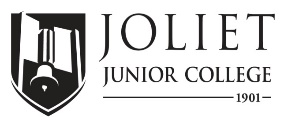 2020-2021 Completion GuideFood Preparation Certificate CA310ICCB Approved Total Program Hours: 25Date: 2/26/2020The following schedule is based on full-time enrollment.  Students planning to transfer to a senior institution should check with that institution for specific transfer requirements.Program PrerequisitesFirst SemesterFirst SemesterFirst SemesterFirst SemesterFirst SemesterFirst SemesterFirst SemesterCourseTitleCredit HoursMode of DeliveryPrerequisitesTerms offeredNotesCA 102Cost and Portion Management3TFL, SPCA 106Sanitation2HFL, SPCA 112Principles of Quantity Food Preparation3TFL, SPCo-requisite CA 152CA 113Introduction to Product Fabrication2HFL, SPCA 152Principles of Quantity Food Preparation3TFL, SPCo-requisite CA 112Total Semester Hours13Second SemesterSecond SemesterSecond SemesterSecond SemesterSecond SemesterSecond SemesterSecond SemesterCourseTitleCredit HoursMode of DeliveryPrerequisitesTerms offeredNotesCA 107Remarkable Dining Service3TFL, SPCA 115Purchasing3TFL, SPCA 116Introduction to Baking and Pastry3TFL, SPCo-requisite CA 156CA 156Baking and Pastry II3TFL, SPCo-requisite CA 116Total Semester Hours12For more information:Department ChairpersonProgram AdvisorsFor more information:Name: Michael McGrealName: Kyle RichardsonFor more information:E-mail: mmcgreal@jjc.eduE-mail: krichard@jjc.eduFor more information:Phone: 815-280-1239Phone: 815-280-1240Name: Mark MuszynskiE-mail: mmuszyns@jjc.eduPhone: 815-280-1237Name: Paul BringasE-mail: pbringas@jjc.eduPhone: 815-280-1241Name: Francisco Javier ReyesE-mail: frreyes@jjc.eduPhone: 815-280-1248